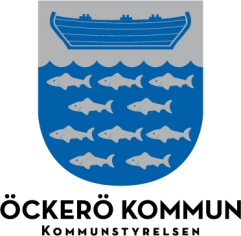 Öckerö 2021-05-05KALLELSE till ledamöterUNDERRÄTTELSE till ersättareBeslutsorganBygg- och miljönämndenTid och platsOnsdag 19 maj kl. 08:30, DistansmöteFörmöte alliansen, kl. 08:00, Distansmöte1.UppropDnr
Val av justerare     Göran TorstenssonAnmälan av jävTillkomna och utgående ärendenArkivorganisation för BMN  (Theres Benito)SB 0042/21Yttrande till Lantmäteriet – avstyckning från Knippla 1:109 (Johanna Leirvik)L2021- 000174Förslag till förändringar i budget och uppdrag (Theres Benito)SB 0043/21Bygglov Tillbyggnad Komplementbyggnad Bostad Björkö 1:116    (Irene)L 2020-000403Komplementbyggnad ytterliga bostadsenhet  Björkö 1:169 L 2021-000003Murar och plank Enbostadshus     Hönö 1:341L 2021-000067Tillbyggnad bostadshus Enbostadshus  Heden 1:207L 2021-000011Nybyggnad verksamhetslokaler glasskiosk,  Björkö 1:112  (Nassir)L 2021-000097Bygglov Tillbyggnad Enbostadshus, Heden 1:432L 2020-000385Bygglov Tillbyggnad Gäststuga, Hälsö 1:145L 2020-000208Bygglov tillbyggnad verksamhetslokal samt gästlägenheter  Björkö 25:1 (Thang)L2021-000102Bygglov nybyggnad enbostadshus Hönö 2:537L2021-000095Lovpliktig åtgärd tillbyggnad enbostadshus Knippla 1:105L2020-000182Bygglov tillbyggnad enbostadshus Röd 1:175L2021-000099Bygglov för bränslecistern Björkö 25:1 (Anders Wahlsten)L 2021-000030Beslut om förhandsbesked, HÖNÖ 2:213L 2020-000014DomarBeslut djurhållning Öckerö 1:770 avslår överklagandenaHälsö 1:256 tillsynHönö 2:213 Beslutet upphävs och återförvisasRedovisning av delegationsbeslutDelegationsrapport 2021-04-12- 2021-05-09Delegationslista bygg 20210101_20210510InformationEnhetschef informerarÖvrigt*Göran Ohlsson                                                           Emma Stadenfeldt
Ordförande                                                                 Nämndsekreterare